证券代码：000672                                   证券简称：上峰水泥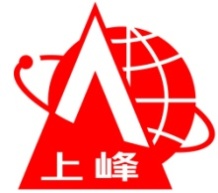 甘肃上峰水泥股份有限公司投资者关系活动记录表编号：2020-005注：若想了解更多公司资讯欢迎您关注“上峰水泥”微信公众平台（sfsn-000672）或公司网站（www.sfsn.cn）。电话：0571-56030516、56030515，欢迎您与我们互动交流，感谢您的关心与支持。谢谢！投资者关系活动类别特定对象调研        □分析师会议□媒体采访            □业绩说明会□新闻发布会          □路演活动□现场参观	□其他（电话会议）参与单位名称及人员姓名国盛证券：石峰源；银华基金：王建；百年保险：朱荣华；光大资管：绕于是时间2020年5月21日上市公司参会接待人员姓名副总经理兼董事会秘书：瞿辉投资者关系活动主要内容介绍1、请简要介绍公司情况和一季度情况？答：公司产品主要有水泥熟料、水泥、混凝土、骨料等基础建材产品，目前生产制造和销售主要分布在沿长江经济带的安徽铜陵、安徽安庆、安徽阜阳、浙江诸暨、浙江台州、江苏泰州、江西九江以及“一带一路”的新疆博州、新疆乌苏、宁夏盐池等地区，公司主产品水泥熟料产能约1,300万吨，水泥产能约1,350万吨，另有贵州、广西、吉尔吉斯斯坦等项目在建。公司自上市以来保持较快发展，近5年净利润复合增长率超过100%，近三年ROE超过40%，去年归属于上市公司股东的净利润同比增长58.35 %，实现归属上市公司股东净利润23亿元。今年一季度受新冠病毒疫情影响，公司产销受到一定影响，但由于正处于冬歇期，且公司克服困难很快推进了复工复产，总体影响幅度较小，熟料产量下降不多，产品价格同比略高于去年，一季度实现归属于上市公司股东的净利润3.36亿元，同比下降6.33%。4月份以后华东市场恢复很快，4月底已基本恢复到正常状态。目前已达到100%的发货率，消化了之前的高库存，到月底库存基本下降到以前正常水平。在产能严控前提下，需求仍有恢复上升，下半年预计部分区域会存在赶工期的情况，公司对未来市场景气度持乐观的态度。2、请问公司石灰石储量情况？答：目前公司带窑的基地都有充足的石灰石资源，储备时限比较充裕，能稳定保障公司长期生产运营。3、请介绍下公司去年收购的宁夏明峰萌成建材有限公司的进展情况？答：宁夏明峰萌成建材是公司去年8月份收购的，收购之后，公司对宁夏明峰萌成建材有限公司按照最新环保标准和最优设备管理标准等进行一系列产能优化和技改，目前一条线已改造完成并进行正常生产，还有一条线正在进行技改。由于宁夏明峰萌成建材位于陕、甘、宁、蒙四省交界处，交通便利，市场辐射范围广，区域优势明显，煤炭、石油、矿石等矿产资源丰富，是宁夏重要的能源基地，在未来原材料供应和降低成本方面等具有明显的优势。4、请问公司贵州和广西项目进展？答：公司贵州项目目前正在建设，预计今年9月投入运行。广西项目去年12月底产能置换已经完成，目前正在开展项目前期其他各项手续完善工作，计划今年7月前完成相关手续开始建设生产线，预计将在明年九月左右投产。5、请简要介绍公司环保项目相关情况？答：目前公司正在建设的有安徽铜陵水泥窑协同处置和宁夏盐池水泥窑协同处置及危废填埋场项目。安徽项目利用铜陵上峰现有三条新型干法水泥熟料生产线建设水泥窑协同处置固体废弃物项目，项目设计固废处置总规模为33万吨/年（其中危险废物18万吨/年，一般固废6万吨/年，生活垃圾9万吨/年）。公司宁夏环保项目计划利用公司水泥窑生产线协同处置固废物，建成后每年可处理油井污泥、含油污泥、煤焦油残渣、精馏残渣、废酸等40余类别的固体废物共计约17万吨，是宁夏地区唯一水泥窑协同处置危废项目；同时其危废填埋场项目有效库存容为109万立方米，是西北地区规模最大的工业危废填埋场。以上两个项目预计今年9月投入运营。6、请问公司骨料收入大幅增加，原因主要是什么？答：公司骨料营收中包括部分砂石、废石收入，去年公司骨料利润大幅增加，主要是由于骨料和砂石、废石的量和价增加，以及骨料生产成本较低。附件清单（如有）无日期2020年5月21日